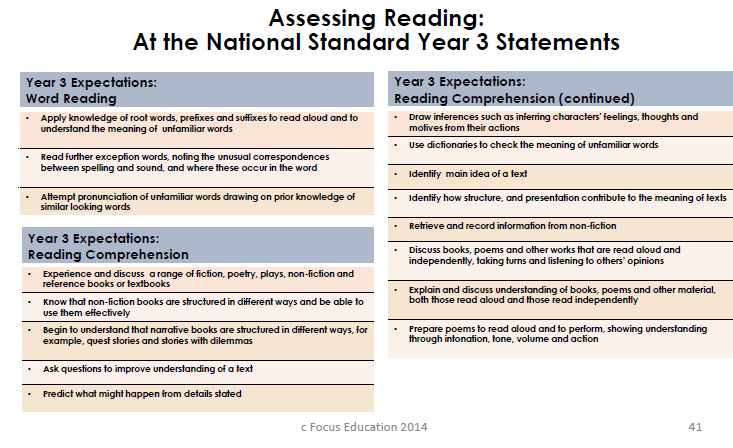 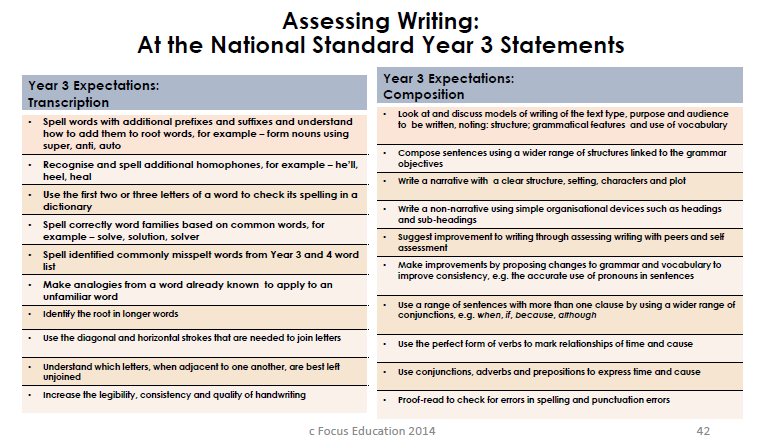 Assessing Maths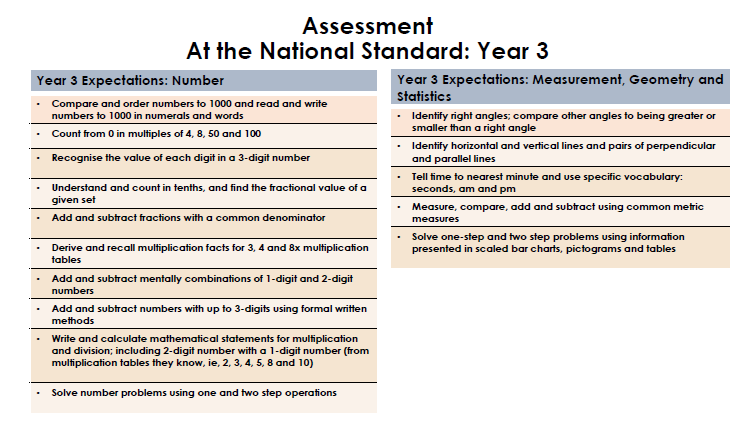 